Regulamin Konkursu na „Najwyższą Palmę Wielkanocną 2024”Organizator konkursu:- Gminne Centrum Kultury i Promocji w Czarnej przy współpracy z Parafią pw. Matki Bożej Nieustającej Pomocy w Czarnej Cel konkursu:1.Popularyzowanie oraz kultywowanie tradycji i zwyczajów wielkanocnych związanych z Niedzielą Palmową.Zasady konkursu:W konkursie palm biorą udział indywidualnie mieszkańcy z Gminy Czarna.Palmę należy wykonać z użyciem materiałów naturalnych tj. trzcina, bukszpan, bazie, suszone kwiaty, trawy itp. oraz materiałów papierniczych i zdobniczych np. bibuła, wstążka, (ozdoby zakupione i wykonane fabrycznie będą pomijane w ocenie) .Wysokość będzie liczona od części dekoracyjnej palmy. Udział w konkursie biorą palmy przyniesione w sobotę 23 marca 2024r. złożone w salce przy kościele, poddane zostaną ocenie jury.Nagrody zostaną wręczone po uroczystej sumie w niedziele 24 marca.Nagrody:Najwyższe palmy zostaną uhonorowane nagrodami pieniężnymi, a pozostałe otrzymają wyróżnienia. Ponadto, wszystkie dzieci, które wezmą udział w Niedzieli Palmowej otrzymają słodycze.I miejsce 500zł II miejsce 400złIII miejsce 300zł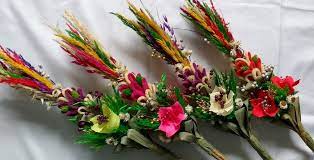 IV miejsce 250złV miejsce 200złVI miejsce 150złVII miejsce 100złVIII miejsce 100złIX miejsce 50złX miejsce 50złOceny dokona Komisja konkursowa  powołana przez Organizatora.Decyzja Komisji jest ostateczna.